Fun at home: Literacy and Numeracy activities # ScottishAttainmentChallenge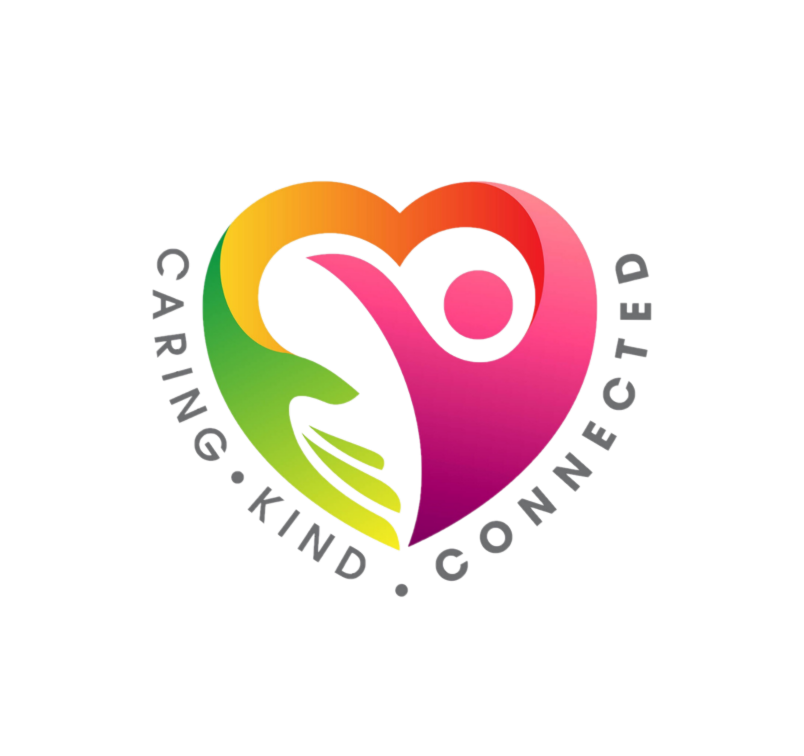 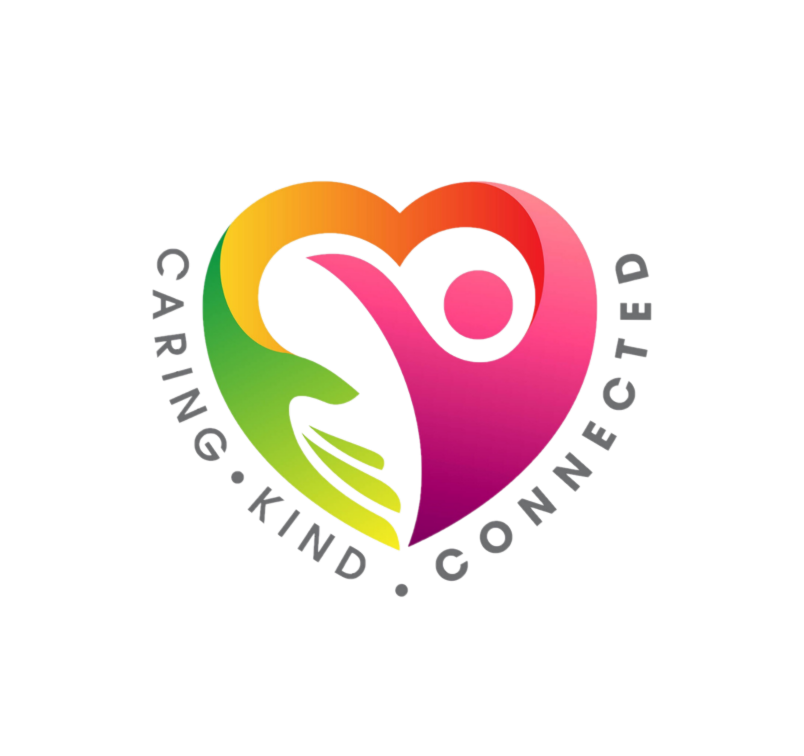 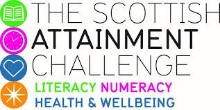 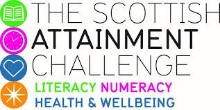 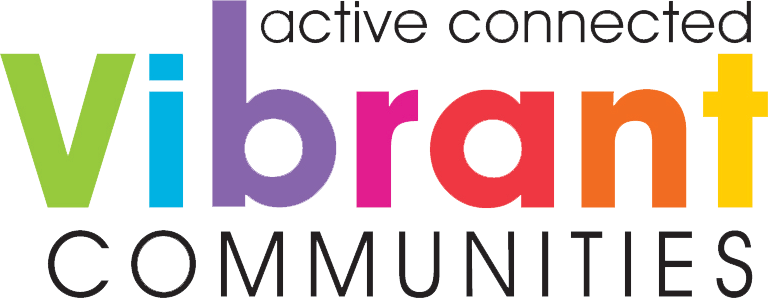 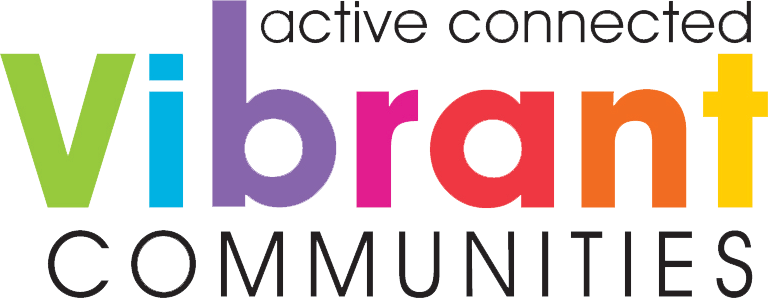 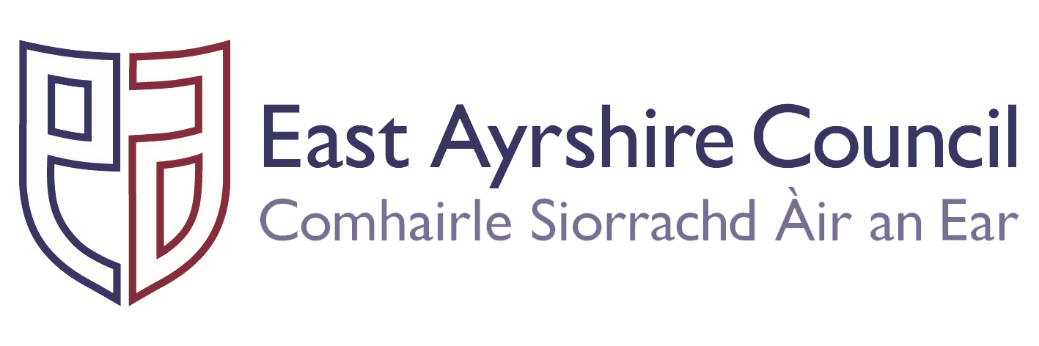 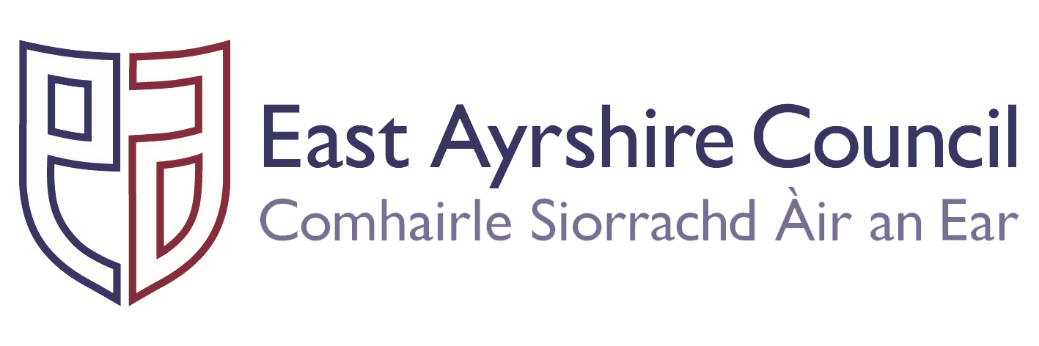 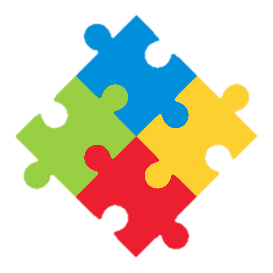 Activity: Where are all the                Numbers ?       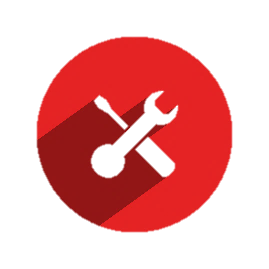                                    You will need: no resources needed!                 Just your eyes         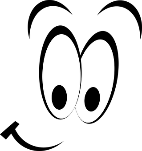 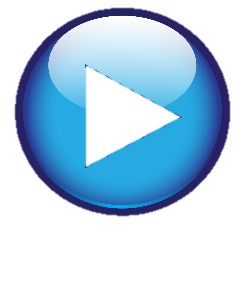                 How to Play: When you are out and                 about, look around you for all the  numbers you can find: on houses, on buses, in shops, in lifts ( press the button of your floor), on car registrations... Try adding up the numbers on the houses in your street or the numbers on your mum or dad’s car number plate.    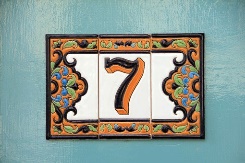 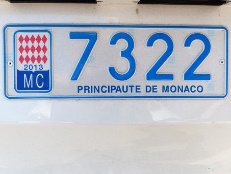 